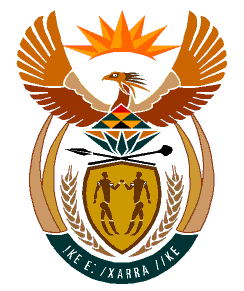 MINISTRYHUMAN SETTLEMENTS	REPUBLIC OF SOUTH AFRICA 	Private Bag X645, Pretoria, 0001. Tel: (012) 421 1309, Fax: (012) 341 8513  Private Bag X9029, Cape Town, 8000. Tel (021) 466 7603, Fax: (021) 466 3610 NATIONAL ASSEMBLYQUESTION FOR WRITTEN REPLYQUESTION NUMBER: PQ 31873187.	Mr M S Malatsi (DA) to ask the Minister of Human Settlements: (1)	On what date did she attend the last meeting of any structure outside the Government in order to receive recommendations on the deployment of personnel in her department and/or entities reporting to her;(2)	whether any appointments to her department and/or entities reporting to her were discussed during her attendance at any private forum and/or external structures to the Government; if not, what is the position in this regard; if so, what (a) are the details of appointments that were discussed and recommendations received and (b) other Government matters were discussed during the last meeting of any such forum?									NW3904EREPLY:I do not discuss my diary and political activities with those deemed not to be relevant on the matter. The member is requested to explain the relevance of the question to my work as a Minister. 